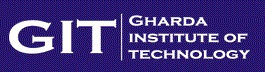 GHARDA INSTITUTE OF TECHNOLOGY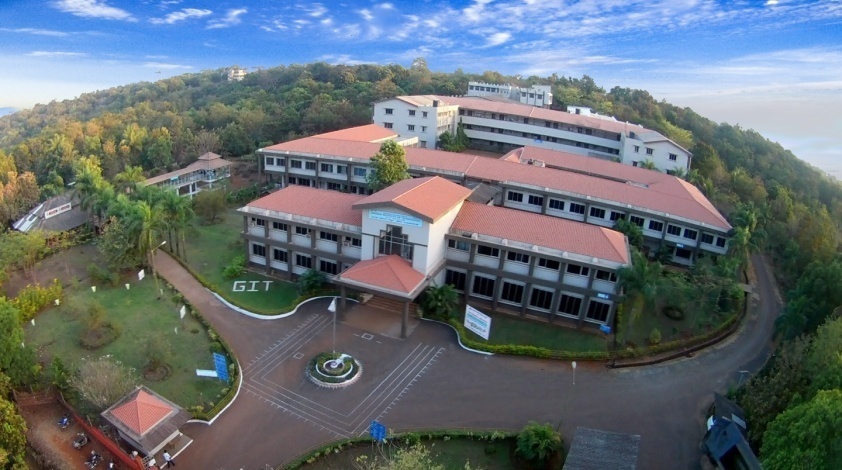 NAACCriteria VII7.1.2  The Institution has facilities for alternate sources of energy and energy conservation measures7.1.2  The Institution has facilities for alternate sources of energy and energy conservation measures7.1.2  The Institution has facilities for alternate sources of energy and energy conservation measures7.1.2  The Institution has facilities for alternate sources of energy and energy conservation measuresSr NoDetailsLink1Alternate Sources of Energy and Energy Conservation Measures (Webpage)Link : http://www.git-india.edu.in/git/about_ivbp_aseecm.html2View Images SlideshowLink : http://www.git-india.edu.in/git/naac/7.1.2/photogallery.asp 3Sensor based Energy Conservation : Report Washroom Automation Link : http://www.git-india.edu.in/git/naac/7.1.2/Report%20washroom%20automation.pdf 4Geotagged Photographs PDFLink : http://www.git-india.edu.in/git/naac/7.1.2/7.1.2%20Geotagged%20Photos.pdf 